В соответствии со статьей 4 Федерального закона от 21.11.2011 № 323-ФЗ «Об основах охраны здоровья граждан в Российской Федерации», Федеральным законом от 30.03.1999 № 52-ФЗ «О санитарно-эпидемиологическом благополучии населения»,  СанПиН 2.4.1.3049-13 «Санитарно-эпидемиологические требования к устройству, содержанию и организации режима работы дошкольных образовательных организаций», утвержденный Постановлением Главного государственного санитарного врача РФ от 15.05.2013 № 26, СанПиН 2.4.2.2821-10 «Санитарно-эпидемиологические требования к условиям и организации обучения в общеобразовательных учреждениях», утвержденный Постановлением Главного государственного санитарного врача РФ от 29.12.2010 № 189, постановлением Правительства Российской Федерации от 06.05.2011 № 354 «О предоставлении коммунальных услуг собственникам и пользователям помещений в многоквартирных домах и жилых домов»:Начать отопительный сезон 2020-2021 гг. на территории муниципального образования  муниципального района «Печора» с 01.09.2020 г.Рекомендовать теплоснабжающим организациям провести поставку тепловой энергии на объекты в следующем порядке:Дошкольные и школьные учреждения, объекты соцкультбыта, медицинские учреждения – с 01.09.2020 г.Жилищный фонд, объекты производственного назначения – со дня, следующего за днем окончания 5-дневного периода, в течение которого соответственно среднесуточная температура наружного воздуха ниже +8 градусов Цельсия.	3. Управляющим и обслуживающим жилищный фонд организациям, руководителям ТСН и ТСЖ, собственникам многоквартирных домов, находящихся в непосредственном управлении обеспечить:3.1. Готовность внутренних систем отопления и горячего водоснабжения к приему теплоносителя.3.2. Создание дежурных аварийных бригад в период с 00.00 часов 31.08.2020 г. до 08.00 часов 02.09.2020 г.3.3. Направление уведомлений по составу бригад с указанием номеров телефонов в Управление по делам ГО и ЧС муниципального района «Печора» и администрацию МР «Печора».           4. В целях безопасной эксплуатации внутридомовых систем отопления в связи с началом отопительного периода рекомендовать:           4.1. Руководителям управляющих организаций обеспечить совместную работу назначенных ответственных лиц с ответственными представителями ресурсоснабжающих организаций по своевременному подключению жилищного фонда;	 4.2. Руководителям ресурсоснабжающих организаций и предприятий, имеющих на своем балансе источники теплоснабжения, обеспечить:          4.2.1. Контроль за работой объектов теплоснабжения и персонала с целью своевременного обеспечения потребителей услугой по теплоснабжению.         4.2.2. Круглосуточную работу в будние и выходные дни назначенных ответственных лиц и диспетчерских служб.         4.2.3. Ежедневное предоставление информации в администрацию муниципального района «Печора» о запуске котельных, центральных тепловых пунктов, (в отдел жилищно-коммунального хозяйства).           4.3. Управлению образования муниципального района "Печора" и Управлению культуры и туризма муниципального района "Печора" обеспечить контроль в подведомственных организациях и учреждениях по приему теплоносителя.           5. Настоящее распоряжение подлежит опубликованию и размещению на официальном сайте администрации МР «Печора».6. Контроль за выполнением настоящего распоряжения возложить на заместителя руководителя администрации А.Ю. Канищева.попопопоАДМИНИСТРАЦИЯМУНИЦИПАЛЬНОГО РАЙОНА« ПЕЧОРА »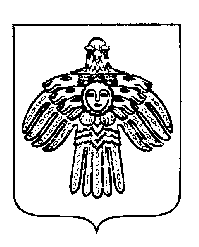 «ПЕЧОРА »  МУНИЦИПАЛЬНÖЙ  РАЙОНСААДМИНИСТРАЦИЯ РАСПОРЯЖЕНИЕТШÖКТÖМРАСПОРЯЖЕНИЕТШÖКТÖМРАСПОРЯЖЕНИЕТШÖКТÖМ« 27 » августа 2020 г.г. Печора,  Республика Коми                                  №  690 - р       О начале отопительного сезона 2020-2021 гг. на территории муниципального образования муниципального района «Печора»И.о. главы муниципального района- руководителя  администрации                                                     Р.И. Грибанов